 1761-1778: FLORENCE − PLAYING-CARDS AT CASINO DEI NOBILI Franco Pratesi − 13.01.2014IntroductionA previous note on playing cards at Casino dei Nobili was based on a comprehensive register, in which the information we are interested in was reported in sufficient detail for many years of the 19th century. (1) I could not find a similar register for the 18th century, even though we know that card playing was a typical occupation there in this century too. The present study is based on two registers and three folders with receipts of the years 1761-1778, again in the section Istituto dei Nobili di Firenze of the ASFI.The social contextThe time interval now under study is relatively short, but contains interesting events. The Grand Duchy of Tuscany was by then ruled initially by a viceroy, because the Grand Duke Francis Stephen was at the time the Holy Roman Emperor in Vienna with his wife Maria Theresa. In 1765 however his son Peter Leopold became Grand Duke of Tuscany and was very active in reforming the state administration. His innovations were commonly not welcomed by the population, even by those who could receive remarkable advantages from the new laws.He often fought against the traditional privileges of the clergy and the nobility, which had contributed to change Tuscany into a poor state. More than other rulers of the Grand Duchy he tried to increase the productivity of the poor areas, as Maremma and Val di Chiana, which needed great works and drainage systems in order to be satisfactorily cultivated.In the field of our interest, he acted drastically as well. Before him, many recurrent laws had been promulgated against gambling. Traditionally, all these laws left wide margins of possible interpretation and application. Distinction had to be done between different games, places, and players. Even in the frequent instances, in which a new law appeared to be a serious attempt to eliminate the vice of gambling, the situation did hardly change remarkably. Casino dei Nobili and the law of 1773We are here concerned with Casino dei Nobili, which could be considered as a “holy sanctuary” for the entertainment of the nobles, a place in which no police officer could enter for inspection. There were clear privileges for the nobles, even in this particular field. (Some years before, the admission itself to the Casino was counted as a sure way for testifying the nobility of  a Florentine.)A plan of the Casino (of the years 1770-90) is shown in the Fig.1. The terminal point at the bottom left corresponds to the corner between Via Tornabuoni and Lungarno Corsini. In the following time, the Casino included the adjacent rooms in direction of the Santa Trinita church, indicated here as Loggia Gianfigliazzi. There were other gaming houses active, in which some forms of gambling were more or less tolerated. As he did in many other sections of the administration, Peter Leopold decided that also the question of the many laws against gambling had to be solved once and for all. In 1773 a really new law was promulgated, which cancelled all the previous licenses: playing card games became  at once something really comparable to a crime, everywhere. Now, it is not easy to verify how strongly the new law was really applied. To check what happened in the Florentine Casino dei Nobili is thus a significant test: in the whole of Tuscany there was one and only one place, in which the new law could be disregarded − precisely this Casino.At this time, the Casino was enjoying a remarkable popularity, also because just in 1761 it had been established as the individual place in which the previous independent companies of Florentine nobles had decided to gather together, with the frequent presence of foreign nobles visiting the town.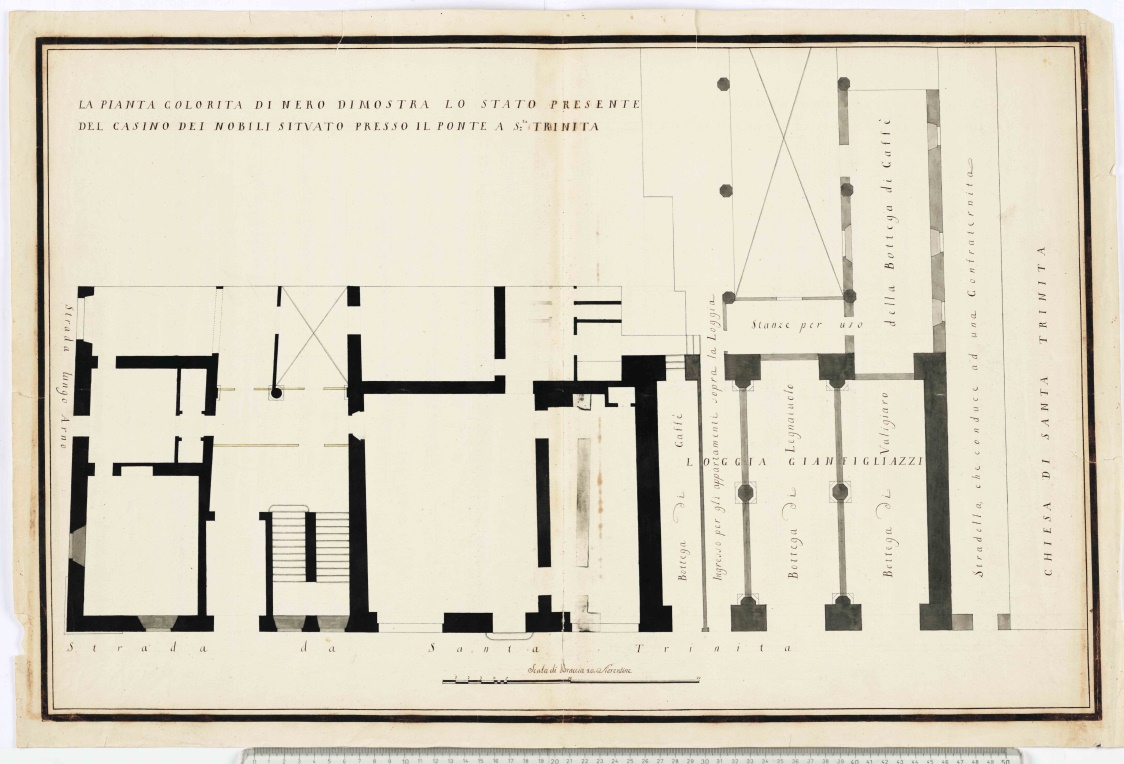 Figure 1 – Plan of Casino dei NobiliASCFI amfce 0678 (cass. 20, ins. F) Su concessione dell’Archivio storico del Comune di Firenze (2)The documents studiedAs in other cases, we can use for our study both registers and collections of receipts. In this case, the study of the receipts has been a real necessity for several years, for which the records in the registers are not detailed enough. Actually, it is only for the first eight years studied that the register No. 91 can provide enough information. Later on, we only find in the registers the money amounts and not the corresponding packs involved in the trade.These registers are organised, as usual, as three subsequent sections: Entrata, Uscita e Quaderno di cassa. The two ledgers involved are the first of the new administration of the Casino, which opened in 1761 in its new shape. They are big books of about 45x30 cm, but only the No. 91 has enough detail for our study − the part involved is in its section Quaderno di cassa, and in particular in folios 84, 97, 103, 118, 129. For the last years it has been necessary to check the receipts. The Filze, or folders with receipts, involved are the following.In these three folders, there are separate groups of receipts, usually collected together for one or two years. The receipts of our interest are very rare among these files. In the course of a given year, we normally find a couple of part payments to the cardmaker; we are not interested in them, because they are not connected with the quantity of packs purchased.At the end of the year, an account is usually kept, in which the final balance is settled, after considering all the sales of card packs, and deducting both the part payments received and the value of the second-hand packs sold back to the same cardmaker. A detailed account written by the cardmaker is attached, with a long list of one or more pages containing all the individual card purchases.This system of recording the trade we are interested in sometimes provides a really unusual quantity of information. What we are accustomed to see in other cases is at most a monthly entry, with the account settled for a given amount of packs, new and used, traded in that month. It may be a matter for discussion how much detail in this information is really useful, if yearly amounts are enough, or if adding the values of the monthly amounts is a useful complement to the data. Here, we may even reach a much more detailed level of information, really seeing the purchases of cards, as often as they were needed, down to the individual acquisitions of packs, which in certain instances occurred several times in a week.Now, looking for the individual purchases, day after day, may provide a wealth of data that can be considered too much. In a few cases, however, we do have here this surplus information available and it has been copied in the appendix. Maybe, an accurate study of these numbers can provide further useful information. In general, what we see is that they did not acquire playing-cards in batches to be kept as a supply lasting for months or even weeks. Cards were acquired very often, in very small amounts. If we only study the records kept in the registers, this method of purchasing the cards cannot be ascertained.Unfortunately, this system of recording the items of the trade was not always followed completely. If the last receipt of the year is not complete or not kept in the files, we can arrive to the regrettable situation of only finding three values of money amounts given to the cardmaker for the given year, without any mention of the corresponding packs of playing-cards. The consequence is that for some years we have a quantity of information on the packs acquired richer than ever before, for other years we find no information at all.Thus, for the year 1773, I found two down payments of 50 (rec. No. 35) and 20 Scudi (rec. No. 66), followed by a payment of Scudi 100.6.6.8 on 31 December (rec. No. 75), which has all the appearance of a final settlement for the whole sales of the year, after deducing the prices of the used cards sold back and the down payments. However, it is not indicated as such, and, above all, the corresponding packs are not recorded.The yearly purchases of playing cardsThe yearly amounts of playing-cards acquired for the Casino dei Nobili are listed in the table below. It is evident that there were significant changes in the course of time.For a couple of years, 1771 and 1773, the information is missing: as already mentioned, the amount of packs was not indicated in the entries of the ledgers, and not even in the corresponding receipts. For the last year, 1778, only entries for the first few months are present. Rec. 37 of 2 March is particularly useful, because it reports the quantity of packs available in the Casino, with an estimation of their value. We thus obtain the prices at the time of both new and second-hand cards (L.s.d.) − as follows:For previous years, more variations are found in the prices of the used cards − maybe depending on the purchaser and the quality – with in particular a much lower value for Minchiate. In the corresponding yearly balances we find for a dozen of second-hand cards:More similar values, often a little higher than those indicated for 1778, can be found for the costs of the new cards in previous years, such as, in 1762 and 1765, L.13.10 for a dozen Basse and L.21 for a dozen Minchiate.The cardmaker who provided the cards was Zanobi Rossi, with his assistant Lorenzo Tanini often signing the receipts.Comments on the purchasesThe Florentine 52-card packs, indicated as Picchetti, or Picchetti nostrali, represent a minor contribution, little affected by the changes in the other kinds of the cards acquired. The packs of Minchiate represent on their turn a minor fraction of the total. They enter the list with little amounts in the first few years, but do not show abrupt changes in the following ones. What is extremely surprising is the outbreak of the Francese cards in about 1770. These cards were indicated as Francese, or more often as Alla Francese, or made in the French way. They formed packs of 52-cards: the difference in comparison with the Picchetti kind was that they were smaller and of a lower quality, as confirmed by their reduced cost.I suppose that there was a sudden vogue of gambling games played with the 52-card pack, prohibited everywhere, but avidly sought by many players. The Casino possibly represented the best place in the whole state in which such games could be played without problems.It seems however that the severe law of 1773 was successful in eliminating this kind of games not only from the other gaming houses, but from the Casino dei Nobili itself. We know that they received an official communication by the administration, in which it was explained that the new law did not need to be applied to the letter in the Casino, with the suggestion however to limit the gambling activity and to avoid the most dangerous games.If the previous sudden increase of the consumption of these Francese cards is not easy to explain, the law of 1773 is enough to let us understand the following rapid decrease of the employment of these cards in the Casino. After 1773, all the card games suffered a strong decrease, less evident for the few allowed ones, to begin with Minchiate. Later on, several years were needed before a recovery of the previous activity could again be reached.The yearly numbers of packs purchased are scattered to the point that any discussion based on average values is hardly trustworthy. Even the ratio of Minchiate to the total number of packs shows great differences in the years under examination, from a minimum lower than 3 per cent to a maximum greater than 50%.ConclusionThe amounts of playing-cards purchased by the Florentine Casino dei Nobili has been studied for the years 1761-1778. This time interval is particularly significant, because it begins with the establishment of the Istituto dei Nobili, with the merging into a unique institution of several companies that existed before. The study has been performed on registers and folders of receipts. The registers of the time only in part have the number of card packs recorded, as a supplement to their total cost. The study of the receipts has thus become necessary. Their detail, however, is far from homogenous: for a few years we obtain information down to the level of weeks or days; for others we are not even able to deduce the yearly amount of packs purchased.We find a strong increase of the consumption of playing-cards in the first years, but the severe law of 1773, which prohibited all card playing in Tuscany, had clear influences even in this gaming house, in which traditionally several gambling games had been tolerated.Notes1. www.naibi.net/A/3042. http://www.comune.fi.it/archiviostorico/Appendix – Records of the individual purchasesThe following records have been copied first from the register, and then from the folders of receipts. * This entry, also present in Receipt No. 13 of that year, includes two packs indicated as “da Cometa”, priced at L.1.5.10 per pack.No.LabelYears91A1761-7196B1772-78No.Years1091761-661101766-721111773-78YearBasseMinchiateFrancesiPicchettiTotal17615601601258817625887204664176390010002810281764107011808119617659002980011981766552238087981767798234061038176876424008101217696542591551510831770103214215252427231771?????177217481614011623261773?????17741263254168154117757321521469041776396156405561777132144602821778?????1778Packs, newPacks, usedDozens, newDozens, usedMinchiate1.13.4-.12.62015Basse1.1.8-.10.10136.10Francesi-.15.--.5.-93YearMinchiateBasseFrancesi1775763.817766.106.10-17777.106.10-Istituto dei Nobili, No. 91Istituto dei Nobili, No. 91Istituto dei Nobili, No. 91Istituto dei Nobili, No. 91Istituto dei Nobili, No. 91Istituto dei Nobili, No. 91YEARMMDD4052 97COST176102178602.2.101761022112001.6.101761022824003.61761030924085.4.6.817610311720011.41761042424085.61761050336005.5.101761061336005.5.101761071136005.5.101761080136005.5.101761081236606.61761090536005.5.101761091836005.5.1017611006720011.41761112336005.5.101761122336005.5.1017620121040-.5176201217201214.41762021336005.5.101762030548007.51762032748007.517620508720011.41762070848048.517620717600811.4.10176208146001214.4176209307201816.-.10176211207201816.-.101763012212041219.11763020972241214.6.101763032412001823.5.10176304259601218.3176306307201214.417630809960416.31763092210801420.61763101712001021.5.1017631221960616.6.101764020924081243.-.61764031226401245.317640424168012301764072120803024.61764101322002.6.3.4176410261680524017650208168088491765042523403646.6.16.8*1765080520407250.5.101765100412006034.21765121417404238.3.51766020914204433.5.151766052914407241.11766081814824836.-.11.81766102111867438.1.16.81767012024006053.4176702299662823.3.101767041518005041.3176707239604040.25.31767120218605643.6.51768020319286648.5.161768051020409656.5.1017680924140050351768123022802856.1Istituto dei Nobili, No. 91Istituto dei Nobili, No. 91Istituto dei Nobili, No. 91Istituto dei Nobili, No. 91Istituto dei Nobili, No. 91Istituto dei Nobili, No. 91YearMmddBasseMinchiateFrancesiPicchetti17690410276114001769071810862001769100613230461117691231138531094177004193685845922177012316848410662Istituto dei Nobili, No. 110 - 1770, Receipts No. 6 and No. 71Istituto dei Nobili, No. 110 - 1770, Receipts No. 6 and No. 71Istituto dei Nobili, No. 110 - 1770, Receipts No. 6 and No. 71Istituto dei Nobili, No. 110 - 1770, Receipts No. 6 and No. 71Istituto dei Nobili, No. 110 - 1770, Receipts No. 6 and No. 71Istituto dei Nobili, No. 110 - 1770, Receipts No. 6 and No. 71YearMmddBasseMinchiateFrancesiPicchetti17700102126001770010518126417700108126001770011000200177001161240017700122120301770012300401770012500160177001270018017700130004801770020366001770020600360177002082400017700213120001770021724020017700219060017700221003601770022224648017700226120001770030112000177003030030017700305241206177003070036017700308000617700309240120177003152400017700317002401770031912006177003232401201770032924000177003300016017700331006017700402001201770040300120177004042400017700405001201770040700200177004091200017700414192364801770042100480177005050084017700523003001770052800160177005310024017700605002801770061300360177006220020017700626002401770070200360177007090024017700713004801770072200480177007281202496217700814007201770083000720177009120072017700922120072017701011007201770103172072017701124722400177012153602401770122672000Istituto dei Nobili, No. 110 - 1772, Receipt No. 117Istituto dei Nobili, No. 110 - 1772, Receipt No. 117Istituto dei Nobili, No. 110 - 1772, Receipt No. 117Istituto dei Nobili, No. 110 - 1772, Receipt No. 117Istituto dei Nobili, No. 110 - 1772, Receipt No. 117Istituto dei Nobili, No. 110 - 1772, Receipt No. 117YearMmddBasseMinchiateFrancesiPicchetti1772012072241261772013048120017720208246601772021448004177202192406017720222486001772022412000177202264862017720229240120177203013660017720306246001772030824060177203103600017720312368601772031424000177203192408017720321360001772032436500177203283606017720331366001772040436060177204073660017720411240601772041836060177204250062177204280060177204302401201772050200601772050724012017720516246001772052000120177205272045017720530120601772060436412017720620240601772070424624017720711240124177207222460017720729488120177208062401801772081348024017720827246201772090172624017720917720120177209282400017721002726240177210242402401772110172624017721123484120177212037282401772121984000Istituto dei Nobili, No. 111 – 1774, Receipt 150Istituto dei Nobili, No. 111 – 1774, Receipt 150Istituto dei Nobili, No. 111 – 1774, Receipt 150Istituto dei Nobili, No. 111 – 1774, Receipt 150Istituto dei Nobili, No. 111 – 1774, Receipt 150Istituto dei Nobili, No. 111 – 1774, Receipt 150YearMmddBasseMinchiateFrancesiPicchetti17740101486001774010812600177401152442017740122361080177401293640017740205368001774020x640017740210366001774021324000177402142440017740218240001774021924400177402221200017740224481200177403054820017740310080017740312184001774031418000177403193960017740324244001774040506001774040824000177404092440017740416124001774042312400177405040400177405052460017740521126001774052802001774060136600177406070300177406140600177406200600177407011280017740709240001774072262001774072604001774073012600177408061240017740813126001774082012400177408251280017740827120001774082924000177408300600177409031200017740906246001774091012100177409151240017740917120001774092212400177409241240017741927124001774100112400177410061200017741008120001774101312000177410151240017741018120001774102912000177411022400017741108124601774111236120017741119246001774112612000177412011200017741203240001774120724000177412101200317741215120031774121712400177412201200017741221120001774122424002Istituto dei Nobili, No. 111 – 1775, Receipt No. 40Istituto dei Nobili, No. 111 – 1775, Receipt No. 40Istituto dei Nobili, No. 111 – 1775, Receipt No. 40Istituto dei Nobili, No. 111 – 1775, Receipt No. 40Istituto dei Nobili, No. 111 – 1775, Receipt No. 40Istituto dei Nobili, No. 111 – 1775, Receipt No. 40YearMmddBasseMinchiateFrancesiPicchetti177501074812041775012112000177501283680017750204366001775021112600177502184812001775022336600177502254800017750311481200177503183600017750401240001775040648120017750506246001775051324120017750610060017750701480001775071448000177507290600177508080120017750819004017750827366421775083100201775090200401775091336120017751007480001775102106001775110506001775111836600Istituto dei Nobili 111 – 1776, Receipt No. 73Istituto dei Nobili 111 – 1776, Receipt No. 73Istituto dei Nobili 111 – 1776, Receipt No. 73Istituto dei Nobili 111 – 1776, Receipt No. 73Istituto dei Nobili 111 – 1776, Receipt No. 73Istituto dei Nobili 111 – 1776, Receipt No. 73YearMmddBasseMinchiateFrancesiPicchetti177601193612401776020306001776021948600177603094860017760323361800177604203612001776050401800177606151212001776070636120017760709241200177608213612001776090501200177610043660017761123240001776120724600177612140600Istituto dei Nobili 111 – 1777, Receipt No. 40Istituto dei Nobili 111 – 1777, Receipt No. 40Istituto dei Nobili 111 – 1777, Receipt No. 40Istituto dei Nobili 111 – 1777, Receipt No. 40Istituto dei Nobili 111 – 1777, Receipt No. 40Istituto dei Nobili 111 – 1777, Receipt No. 40YearMmddBasseMinchiateFrancesiPicchetti177701180601777030224601777030806017770313246017770322246017770503012017770607012017770712012017770805012017770830241801777100101201777111201201777120136120177712090126